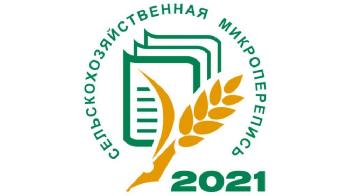 Пресс-релизПервая сельхозмикроперепись завершилась30 августа 2021 года завершилась первая в России сельскохозяйственная микроперепись. На территории Чувашской Республики 490 переписчиков посетили и зафиксировали сведения на планшетах по более 234 тыс. личным подсобным хозяйствам населения и 769 некоммерческим объединениям граждан. Кроме этого были получены данные на бумажном переписном бланке и по вновь выявленным адресам.Сельскохозяйственные организации и фермерские хозяйства отчитывались самостоятельно.Несмотря на окончание статистического наблюдения работа продолжается. 
84 инструктора полевого уровня, 23 уполномоченных и их заместители проводят контрольные обходы, уточняют и проверяют сведения, собранные переписчиками.Первые результаты станут известны в конце этого года, окончательные – в следующем. Сборник итогов, сформированных на основании данных, полученных в ходе проведения СХМП-2021, будет выпущен в электронном виде.Итоги позволят спрогнозировать пути развития сельского хозяйства и разработать меры для его экономической поддержки.Чувашстат благодарит сельхозпроизводителей республики за активное участие в обследовании!С середины сентября этого года обработка данных, полученных в ходе опроса, будет осуществляться в территориальном органе статистики, расположенном по адресу: г. Чебоксары, ул. Хузангая, д. 16, каб. 206. В настоящее время идет набор кадров. Желающие могут обратиться по телефону: 8(8352) 39-78-98; 8-917-078-26-75.Чувашстат